                 МКУК г-к Кисловодска «ЦБС»              6 +                                                                    Библиотека-филиал № 5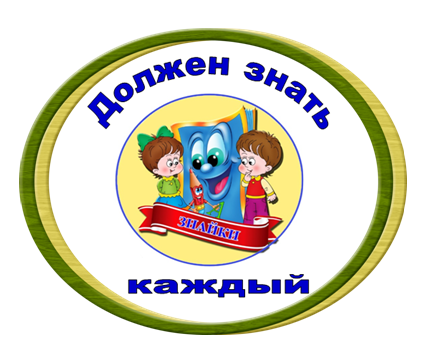 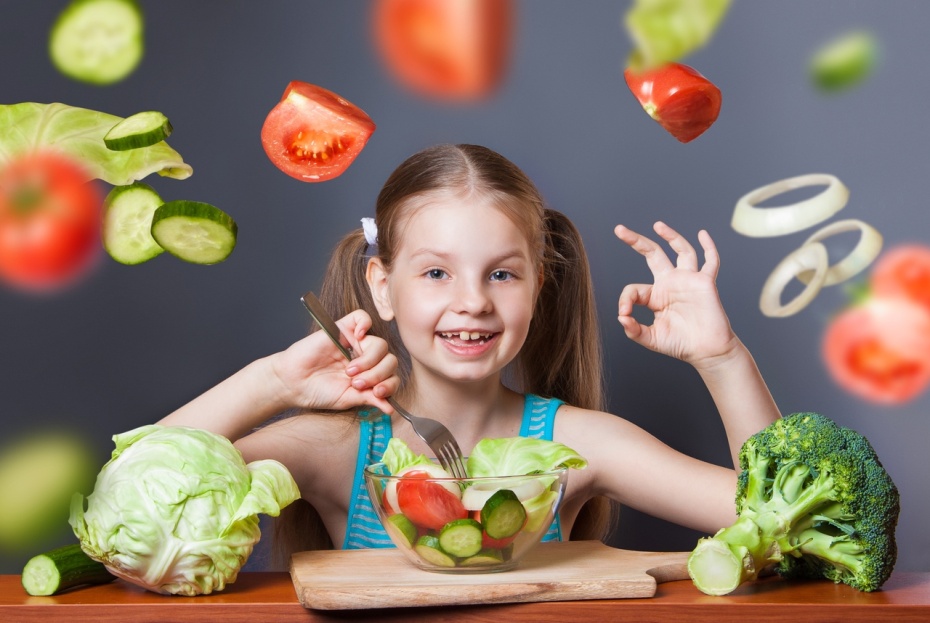 Кисловодск, 2022 г.   От того, как люди питаются, во многом зависит состояние их здоровья, трудоспособность, защитные  возможности организма. 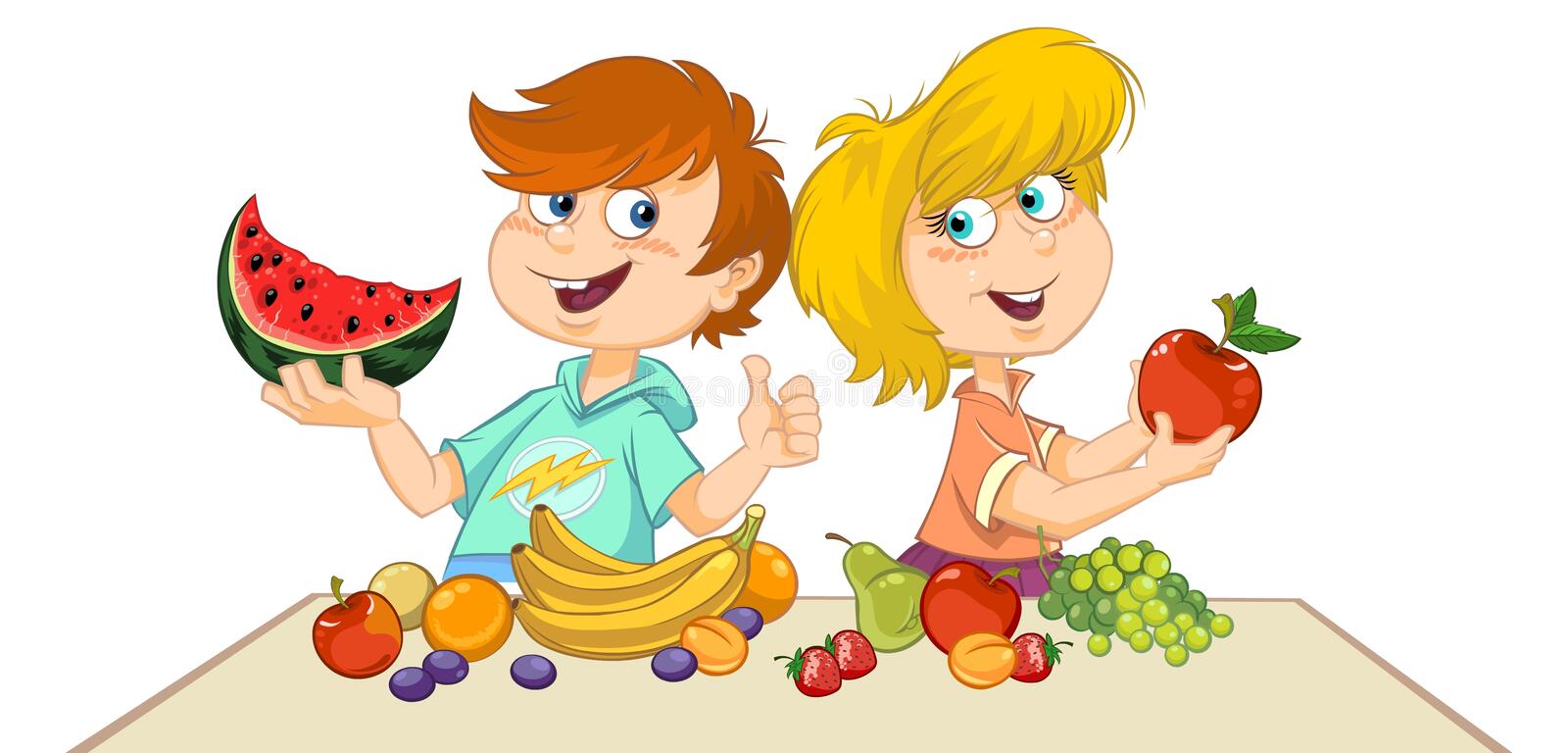 Фрукты и овощи являются источниками многих витаминов и минеральных веществ. Витамины играют важную роль в питании, они обеспечивают нормальную жизнедеятельность организма, особенно детского. 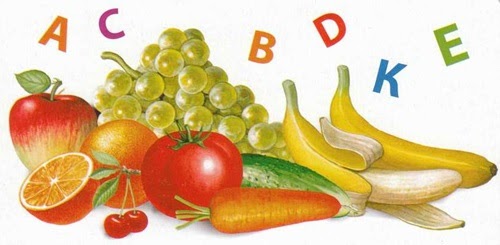 Если человек ест овощи и фрукты, то получает витамины с едой. А если не ест, то в организме их не хватает, это называется авитаминоз. 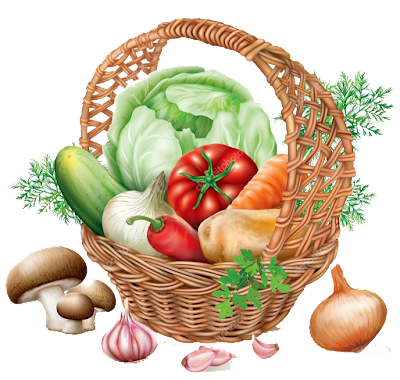 Чтобы этого не случилось, в пищу нужно стараться упо-треблять продукты, богатые витаминами. Витамины поступают в наш организм только с пищей. Вот почему овощи, фрукты и ягоды должны быть в рационе регулярно.Свежие фрукты и овощи можно употреблять, сколько хочешь, они заменят самые лучшие таблетки из аптеки.Зимой употребляют кроме свежих фруктов, ещё и сушеные.  Они тоже очень богаты витаминами.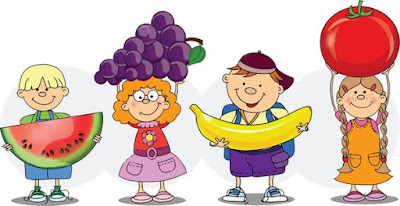 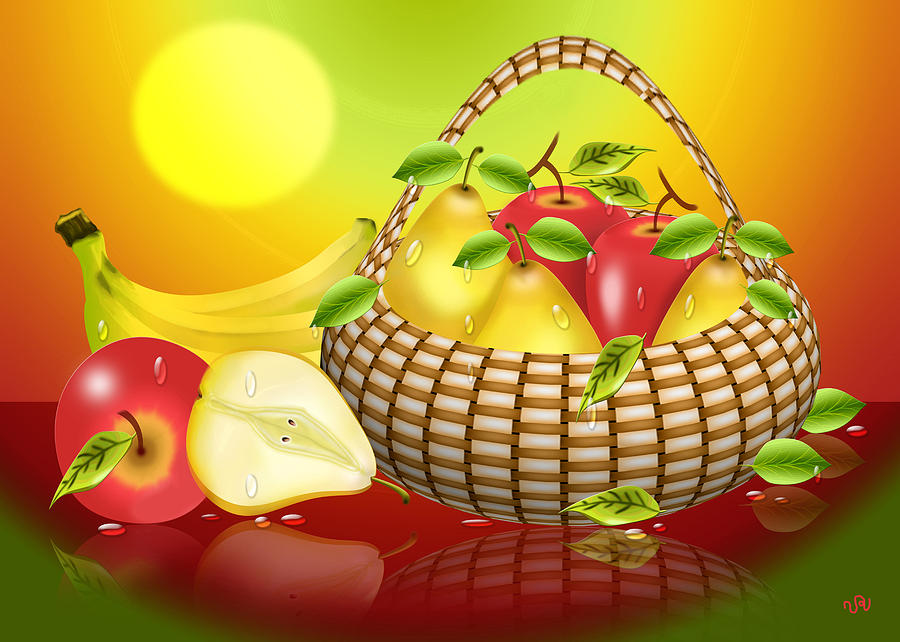 Ставропольский кр., г. Кисловодск,пр. Дзержинского, 43,тел: (87937) 6-61-03e.mail: kislovodsk-cbs-f5@yandex.ru